花蓮縣立宜昌國民中學 110 學年度第一學期  第三次段考  7年級數學科  試題卷命題教師：楊家齊老師     考試範圍：南一版3-1~3-3            7年____班____號  姓名：___________一、選擇題 (每題3分，共30分)1. 學完等量公理後我們知道「＝」就像天秤，兩側必須是相同的大小才能使用這個符號，則下列算式中   哪一個等號的使用並不正確？  9＋2x＝－(3－5x)9＋2x＝－3＋5x         步驟一  9＋3＝12＋2x＝5x       步驟二  12＝3x                 步驟三  4＝x                   結果(A)  步驟一的等號  (B)  步驟二前面的等號  (C)  步驟二後面的等號  (D)  步驟三的等號2. 下列四個敘述中，哪一個是正確的？(A)  2x＋3表示x＋x＋3  (B)   (C)  表示x＋x＋x  (D)  2x表示2＋x3. 有關下列敘述何者正確？(A)  2x－4的常數項是4         (B)  2x－4的一次項係數是2x  (C)  －4＋2x的常數項是2       (D)  －4＋2x的一次項是2x4. 下列將左式化簡成右式的做法，何者是正確的？   (A)  8－2x＝6x  (B)  x˙(－5)＝x－5  (C)  3x－3＝x  (D)  4x－5x＝－x5. 已知大小兩數的和為50，若設小數為x，則大數可以表示為下列何者？   (A)  50x  (B)  50－x  (C)  x＋50  (D)  x－506. 有重量各自相同的三種積木、、數個，分別放在等臂天平的兩側，使得下列四具天平中，   僅有三具保持平衡，則哪一個選項的天平無法保持平衡？(A) 　(B) (C) 　(D) 7. 請問x＝3是下列哪個方程式的解？  (A)      (B)      (C)      (D)  8. 下列何者是方程式的解？(A)    (B)  (C)     (D)  9.某商店的年中慶折扣為所有商品照定價打九折後再折扣一百元，小如想買一件定價為x元的衣服，應該要付多少錢？ (A)    (B)    (C)    (D)  10. 以下是小實化簡一元一次式的過程，請問他從哪個步驟開始出錯？  ＝                      步驟一  同乘以12  ＝                       步驟二  拆括弧  ＝                             步驟三  同類項合併求出結果  (A)  步驟一  (B)  步驟二  (C)  步驟三  (D)  小實沒有錯二、填充題   (每格3分，共60分。第1題到第3題請以化簡後的代數式作答)1. 成年人一天所需要的熱量約為x大卡。某天早上小安吃一份早餐，共約500大卡；中午吃一個便當，約800大卡，那麼小安晚餐大約再攝取______大卡，就滿足一天所需要的熱量。2. 博物館門票售價：全票每張50元，優待票每張30元，某日博物館售出門票共200張，若其中優待票售出x張，則 (1)全票售出_____張。(2)全部收入為______元。3.化簡下列各式  (1)   ＝____                              (2)  2x－7＋7x＋1＝____       (3)  (－4x＋3)－(3x－2)＝____                  (4)  －3(8x－5)＝____    (5)  ＝____4. 算出下列代數式的值。甲＝____。乙＝____。丙＝____。5. 解出下列方程式(1)  x－3＝4，則x＝____                         (2)  8＝－5x，則x＝____      (3)  7x＝3x，則x＝____                          (4)  1－x＝7－3x，則x＝____    (5) ，則x＝____                           (6) 12x－[(2x－3)＋6]＝2，則x＝____6. 若x＝－2為方程式a(x＋3)＋2(x－1)＝x＋4的解，則a＝____7. 幸福商店今日大特價，所有商品都照定價打八折出售，阿銘買了一盒巧克力糖，如果比定價少了24元，則這盒巧克力糖的定價是____元。8. 小珍說：「目前爸爸的年齡是我的4倍，且5年後爸爸年齡將會是我的3倍。」請問小珍現在____歲三、素養題(問題一2分；問題二3分，每題5分，共10分。)1.       Ben & Jerry’s是世界前五大品牌的美國冰淇淋公司，他們選擇了位於美國北部，鄰近加拿大的城市來開店。但是，最大的問題是伯林頓一年有 7 個月天氣非常寒冷（它的平均溫度為 7.8 度C），所以，並不適合開手工冰淇淋店。這是一個致命的劣勢！但 Ben 和 Jerry 還是沒有放棄。為了在寒冷的天氣中依然能夠吸引客戶，他們設計了 「POPCDBZWE」 (Pennies off Per Celsius Degree Below Zero Winter Extravaganza) 行銷活動。當氣溫低於攝氏 0 度時，每負一度，客戶就能夠得到一分錢的優惠。一分錢雖然聽起來沒什麼，但是伯林頓在冬天時常會有攝氏負20度的溫度，而一份冰淇淋在那個時候只賣52分錢。 (轉載改寫自https://startuplatte.com/2021/11/24/ben-jerrys-update/)[問題一]請寫出Ben & Jerry’s一份冰淇淋在氣溫攝氏0度以上的原價為幾分錢？[問題二]已知現在氣溫低於0度，為攝氏負x度，約翰想買一份冰淇淋加上2分錢的甜筒脆餅，        請用x的算式表達出約翰需要付幾分錢。(需化簡)2.  山手線是日本東京地區非常有名的一條電車環狀線，有順時針及逆時針兩種搭乘方式。怪盜基德和柯南、元太、步美、光彥四個人打賭：「依照以下的步驟，就算你們心中想法不同，我也能控制你們的行動」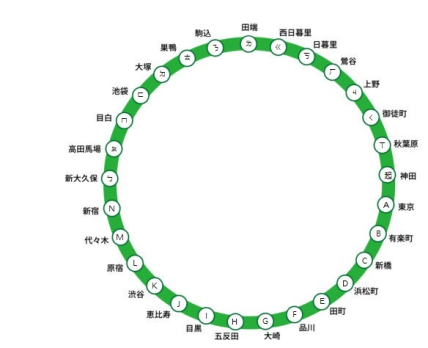 (1).每個人可以任選一個5到12之間的整數，把它叫做x。    (2).從神田站出發，順時針搭乘x站。  (3).到達後依照「A→ㄅ、B→ㄆ、C→ㄇ……M→ㄑ、N→ㄒ」的方式前往你正對面的車站。  (4). 逆時針搭乘x站。        (5). 再順時針搭乘三站。            (6). 你們將會到達同一站。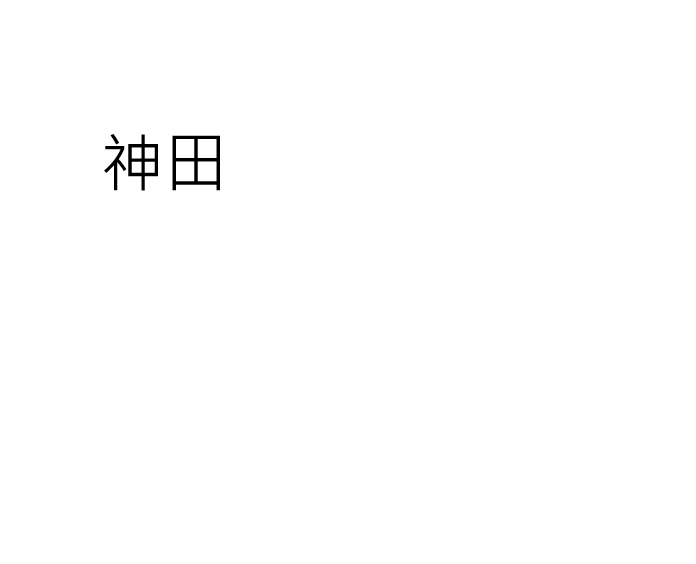 柯南想了一想說：「這不是心靈控制！是數學！                   我已經破解你的手法了！」[問題一]依照上述步驟，大家都會到達哪一個站(寫漢字或代號皆可)？[問題二]請解釋為什麼大家選的x不同，卻都會到達同一站？花蓮縣立宜昌國民中學 110 學年度第一學期  第三次段考  7年級數學科  答案卷命題教師：楊家齊老師     考試範圍：南一版3-1~3-3            7年____班____號  姓名：___________二、填充題：（每格3分，共60分。請將答案填寫在答案卷上）三、素養題：（問題一2分；問題二3分。每題5分，共10分。請將解題過程及答案填寫在答案卷上）花蓮縣立宜昌國民中學 110 學年度第一學期  第三次段考  7年級數學科  標準答案命題教師：楊家齊老師     考試範圍：南一版3-1~3-3            7年____班____號  姓名：___________一、選擇題：(每題3分，共30分，請作答在答案卡上)二、填充題：（每格3分，共60分。請將答案填寫在答案卷上）三、素養題：（問題一2分；問題二3分，每題5分，共10分。請將解題過程及答案填寫在答案卷上）＊數學段考說明和注意事項：題目共 4 頁，雙面列印，選擇題都只有一個正確或最佳的答案，測驗時間 60 分鐘。請將選擇題的答案寫在答案卡上。填充題、素養題的答案用黑筆寫在答案卷上填充題、素養題答案若為分數，請以最簡分數型態表達。素養題需有解題過程。     X值代數式10－13x＋1甲乙6－x丙12(1)2(2)3(1)3(2)3(3)3(4)3(5)4(甲)4(乙)4(丙)5(1)5(2)5(3)5(4)5(5)5(6)6781. [問題一]請寫出Ben & Jerry’s一杯冰淇淋在攝氏0度以上的原價為幾分錢？   [問題二]已知現在氣溫低於0度，為攝氏負x度，約翰想買一份冰淇淋加上2分錢的甜筒脆餅，           請用x的算式表達出約翰需要付幾分錢。(需化簡)2. (1).每個人可以任選一個5到12之間的整數，把它叫做x。       (2).從神田站出發，順時針搭乘x站。     (3).到達後依照「A→ㄅ、B→ㄆ、C→ㄇ……M→ㄑ、N→ㄒ」   的方式前往你正對面的車站。     (4). 逆時針搭乘x站。           (5). 再順時針搭乘三站。               (6). 你們將會到達同一站。[問題一]依照上述步驟，大家都會到達哪一個站(寫漢字或代號皆可)？[問題二]請解釋為什麼大家選的x不同，卻都會到達同一站？BADDBADCCA12(1)2(2)3(1)3(2)x－1300200－x10000－20x18x9x－63(3)3(4)3(5)4(甲)4(乙)－7x＋5－24x＋1531－24(丙)5(1)5(2)5(3)5(4)77035(5)5(6)6788120101. [問題一]請寫出Ben & Jerry’s一杯冰淇淋在攝氏0度以上的原價為幾分錢？   [問題二]若已知今日氣溫低於0度，為攝氏負x度，約翰想買一份冰淇淋加上2分錢的甜筒脆餅，           請用x的算式表達出約翰需要付幾分錢。(需化簡)(1)答：72分錢(2)答：74－x分錢2. (1).每個人可以任選一個5到12之間的整數，把它叫做x。       (2).從神田站出發，順時針搭乘x站。     (3).到達後依照「A→ㄅ、B→ㄆ、C→ㄇ……M→ㄑ、N→ㄒ」   的方式前往你正對面的車站。     (4). 逆時針搭乘x站。           (5). 再順時針搭乘三站。               (6). 你們將會到達同一站。[問題一]依照上述步驟，大家都會到達哪一個站(寫漢字或代號皆可)？[問題二]請解釋為什麼大家選的x不同，卻都會到達同一站？(1) ㄇ；目白 (算式可省略)(2) 若把順時針定為加，逆時針定為減。    神田＋x＋14－x＋3＝神田＋17＝目白    (用中文解釋亦可，有寫到順時針和逆時針各走x會抵消就算掌握關鍵)